12.04.2020годПлан занятий Объединение традиционные казачьи боевые единоборства, с группой  4-го года обучения.                                                                                                Педагог Кушнарев В.В.                                                                                              Форма обучения - дистанционная, с использованием мобильной сотовой и интернет сетей.Тема занятия: " Борьба за вороток".         https://www.youtube.com/watch?v=TtPhoF3BVtU                                                                                                                                                                                                                                                           Цели и задачи: дать краткое представление о борьбе за вороток .                                                                                                                                                                                                                                                                      - развитие координационных способностей таких как (равновесие, ритм, быстрота и точность реагирования на сигналы, а также согласование движений, ориентирование в пространстве) и кондиционных (скоростных, скоростно-силовых, выносливости и гибкости) способностей;- соблюдение  правил техники безопасности во время занятий;- воспитание дисциплинированности, отзывчивости, смелости во время проведения тренировочных занятий .Ход занятия: выполнения упражнения бросковой техники, захваты, подсечки и т.п. Выполнения упражнения ударной техники.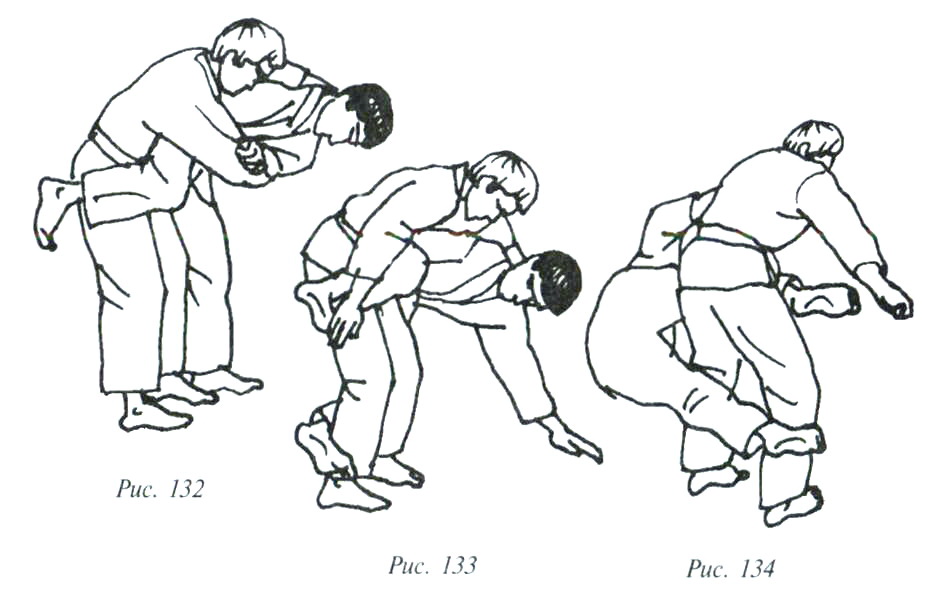 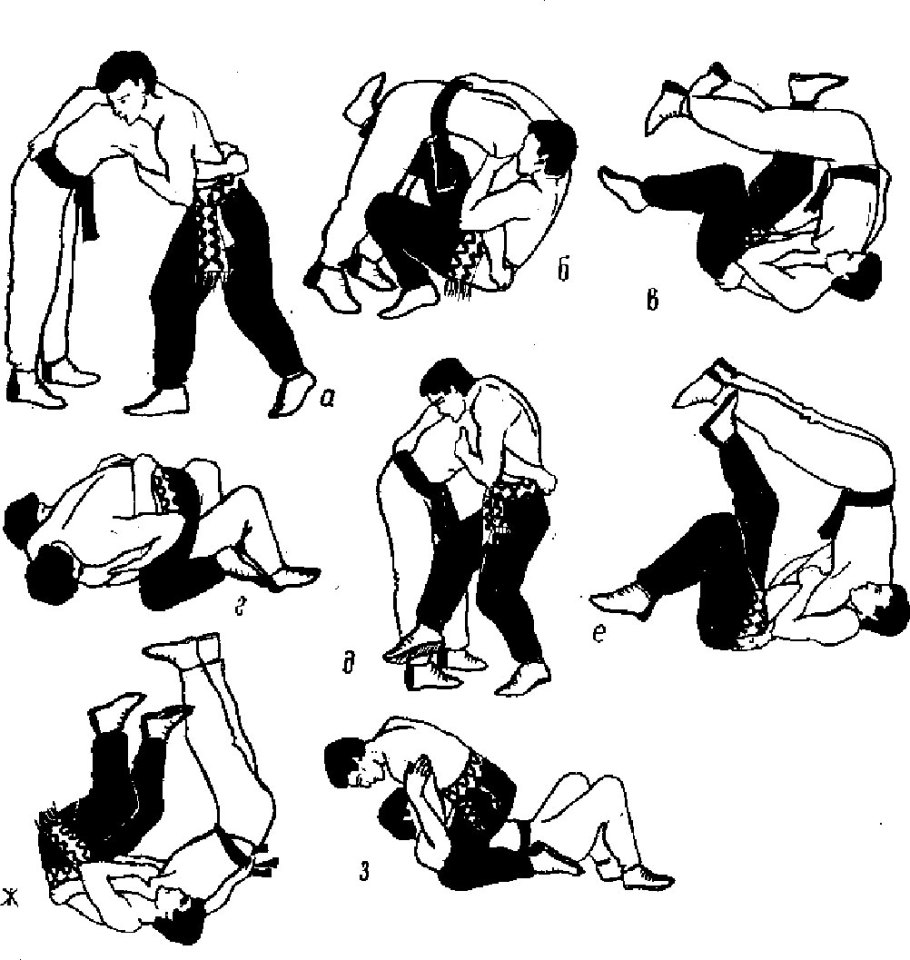 Постановка домашнего задания: обучение технике перемещения, стоики. Повторить основные стойки, упражнения бросковой техники,     захваты, подсечки и т.п. Сгибание и разгибание рук в упоре лежа. Упражнения со скакалкой. Прыжки в длину с места. Поднимание туловища из положения лёжа на спине (кол-во раз). Растяжка.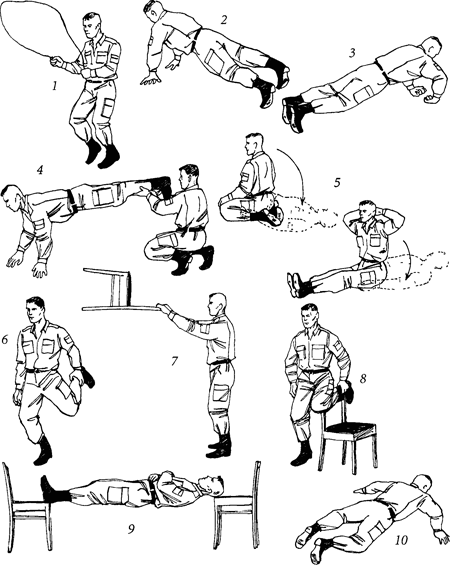 12.04.2020 год.План занятийОбъединение «традиционные казачьи боевые единоборства»,                            группа 5-го года обучения.                                                                                                                Педагог Кушнарев В.В. Форма обучения - дистанционная, с использованием мобильной сотовой и интернет сетей.Тема занятия: Тема занятия: " Рубка лозы и бутылок"    Цели и задачи:  ознакомить обучающихся с приёмами с техникой и тактикой рубки лозы и бутылок.  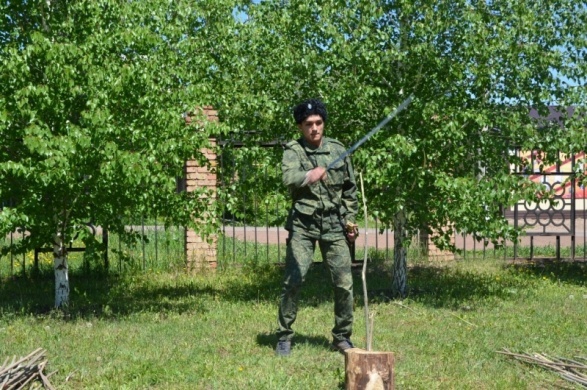 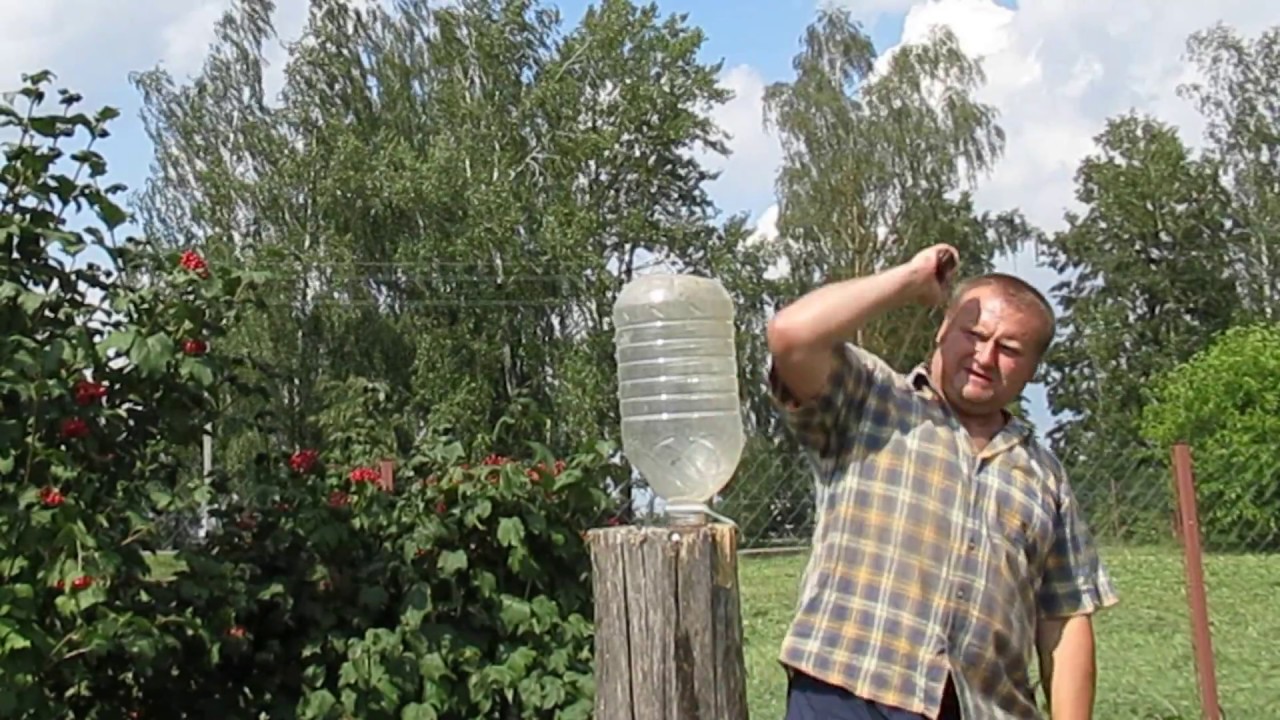 Объяснить какое оружие употребляется при рубки лозы и бутылок.  - развитие координационных способностей таких как (равновесие, ритм, быстрота и точность реагирования на сигналы, а также согласование движений, ориентирование в пространстве) и кондиционных (скоростных, скоростно-силовых, выносливости и гибкости) способностей;- соблюдение  правил техники безопасности во время занятий;- воспитание дисциплинированности, отзывчивости, смелости во время проведения тренировочных занятий.  Ход занятия: Просмотр видео Упражнения пешей рубки сгруппированы в три спортивных дисциплины: • Рубка шашкой в статичной стойке • Рубка шашкой в движении • Рубка шашкой в пространстве.https://yandex.ru/video/preview/?filmId=4120847352707778164&parent-reqid=1586160932493319-499945660684710119000158-production-app-host-man-web-yp-121&path=wizard&text=рубки+лозы+и+бутылок.Обучение технике и тактики перемещения, приёмами с техникой и тактикой рубки лозы и бутылок.  Просмотр видео https://yandex.ru/video/preview/?filmId=6820041863323579238&parent-reqid=1586161752239349-1302401755728398333700156-production-app-host-man-web-yp-305&path=wizard&text=рубки+лозы+и+бутылок.